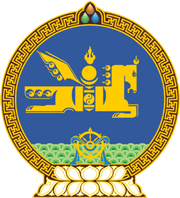 МОНГОЛ УЛСЫН ХУУЛЬ2019 оны 03 сарын 22 өдөр                                                                  Төрийн ордон, Улаанбаатар хотГААЛИЙН ТУХАЙ ХУУЛЬД ӨӨРЧЛӨЛТ  ОРУУЛАХ ТУХАЙ1 дүгээр зүйл.Гаалийн тухай хуулийн 2931 дүгээр зүйлийг доор дурдсанаар өөрчлөн найруулсугай.“2931 дүгээр зүйл.Гаалийн болон бусад татвар төлөхөөс 			              зайлсхийх, зугтах2931.1.Гаалийн үнэ, барааны тоо хэмжээ, гаалийн бүрдүүлэлтийн горим, барааны нэр төрөл, марк, зориулалт, ангилал, гарал үүслийг худал мэдүүлэх, гаалийн бичиг баримтыг солих, засварлах зэрэг аргаар гаалийн болон бусад татвар төлөхөөс санаатайгаар зайлсхийсэн, зугтсан нь эрүүгийн хариуцлага хүлээлгэхээргүй бол буруутай этгээдэд Татварын ерөнхий хууль, Зөрчлийн тухай хуульд заасан хариуцлага хүлээлгэнэ.”2 дугаар зүйл.Энэ хуулийг Татварын ерөнхий хууль /Шинэчилсэн найруулга/ хүчин төгөлдөр болсон өдрөөс эхлэн дагаж мөрдөнө.		МОНГОЛ УЛСЫН 		ИХ ХУРЛЫН ДАРГА			     Г.ЗАНДАНШАТАР